Greek poems about natureThese trees don’t take comfort in less skythese rocks don’t take comfort under foreigners’footstepsthese faces don’t take comfort but onlyin the sunThis landscapes is merciless like silenceit hugs its fiery rocks tightly in its bosomit hugs tightly in the sun its orphan olive treesand grapevinesit clenches its teeth There is no water Only lightYiannis Ritsos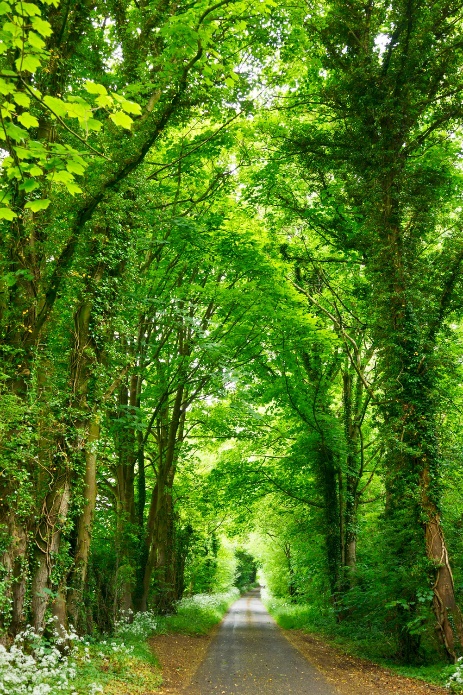 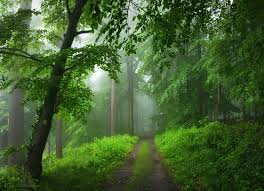 I’ve never seen a homeland more strange and beautifulthan this one that fell to my lotThrown a line to catch fish catches birds insteadSets up a boat on land garden in the watersWeeps kisses the ground emigratesBecomes a pauper gets braveTries for a stone gives upTries to carve it works miraclesGoes into a boat reaches the oceanLooks for revolutions wants tryantsOdysseas ElytisI wiil mourn forever, can you hear me? For you,All alone,in Paradise.IFate will turn elsewhere thr engravingsOf the palm, like a key owner One moment Time will give its assentHow else, since people love each otherThe sky will portray our entrailsAnd innocence will hit the worldWith the poignancy of black deathOdysseas Elytis